TUGAS AKHIRSISTEM INFORMASI PENYEWAAN PLAYSTATION DI RENTAL THEATER PLAYSTATION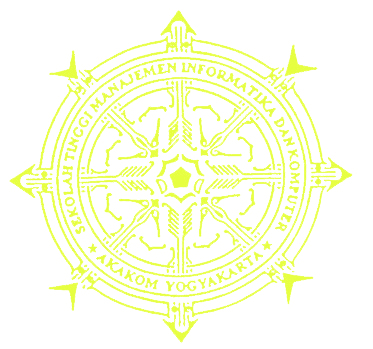 Diajukan Untuk Memenuhi Persyaratan Kelulusan JenjangDiploma III Di Sekolah Tinggi Manajemen InformatikaDan Komputer AKAKOMYogyakartaSEKOLAH TINGGI MANAJEMEN INFORMATIKA DAN KOMPUTERAKAKOMYOGYAKARTA2010HALAMAN PENGESAHANSISTEM INFORMASI PENYEWAAN PLAYSTATION DI RENTAL THEATER PLAYSTATIONTelah diuji didepan penguji Tugas Akhir Sekolah Tinggi Manajemen Informatika Dan Komputer AKAKOM Yogyakarta. Dan dinyatakan diterima untuk memenuhi syarat-syarat memperoleh gelar Ahli Madya, pada :Hari		:Tanggal		:   					Mengesahkan,Dosen Pembimbing           					Dosen Pembimbing   Ir.M Guntara,M,T                   					Ir.Hera Wasiati         Ketua JurusanManajemen Informatika,Ir. Sudarmanto, M.TPERSEMBAHANKarya tulis ini penyusun persembahkan untuk :Allah SWT yang telah melimpahkan segala nikmat dan Karunia-Nya hingga detik ini kepada saya sehingga karya tulis ini dapat terselesaikan.Kepada Orang Tua saya, Papa dan Mama tercinta, dan seluruh keluarga ,yang tak prnah lelah sebagai penopang dalam hidupku engkau ajarkan menjadi yang terbaik ,engkau berikan aku semua yang terindah, terimakasih  untuk  segala dukungan dan kasih  sayang yang tak terhingga telah kau berikan selama ini pada ku.Adek  yang saya banggakan dan suadara ku tercinta, makasih  atas  do’a dan dukungannya.Vury, yang selau mencoba mengerti serta memahamiku dan tak bosan-bosanya mendengarkan keluh kesahku selalma ini, ‘Thank you for loving me’.Nurdin, yang membantu dan mendampingi saya selama pengerjaan Tugas Akhir iniTeman – teman  jurusan terutama MI 2006 yang saya sayangi, terimakasi atas dukungan, canda serta tawa kalian yang bisa menguatkan saya sampai sekarang, saya ucapkan terimakasih.Anak-anak Koz Suromenggolo yang sudah menjadi angota keluaraga selama kurang lebih 3 tahun ini salam kompak selalu. Dam seluruh orang yang saya sayangi terimakasih atas segala dukunganyang telah kalian berikan untuk saya.MOTTOAllah menghendaki kemudahan bagimu dan tidak menghendaki kesulitan bagimu.(Q.S.Al baqarah 185)Hai orang-orang yang beriman, rukok dan sujudlah kamu serta sembuhlah Tuhanmu dan berbuatlah kebaikan, supaya kamu bahagia.				(Q.S. AlHajj 77)Syukurlah saat enkau tidak mengetahui sesuatu....Karena hal itu memberimu kesempatan untuk belajar.	Adapun kehidpan yang bermakna......Adalah bagi mereka yang beryukur atas kesulitan yang dihadapiBerusahalah bersyukur atas kesulitan yang engkau hadapi....Sehingga kesulitan itu akan menjadi berkah bagi diriu.KATA PENGANTARAssalamu’alaikum Wr. WbDengan mengucapkan puji dan syukur penyusun ucapkan kehadirat Allah SWT, yang telah memberikan rahmat dan hidayah-Nya, sehingga penyusun dapat menyelesaikan Tugas Akhir ini.Tugas Akhir ini diberi judul “Sistem Informasi penyewaan Playstation di Rental Theater Playstation” disusun untuk melengkapi dan memenuhi salah satu syarat untuk menyelesaikan pendidikan tahap akhir di Sekolah Tinggi Manajemen Informatika dan Komputer AKAKOM Yogyakarta, penyusun berharap Tugas Akhir ini bermanfaat bagi pembaca.Dalam penyusunan Tugas Akhir ini, penyusun mendapatkan bantuan dari beberapa pihak. Oleh karena itu, pada kesempatan ini penyusun mengucapkan rasa terima kasih yang sebesar-besarnya kepada :Allah SWT yang atas kuasanya penulis dapat menjalani proses demi proses kehidupan ini.Bapak Sigit Anggoro.,S.T.,M.T, selaku ketua Sekolah Tinggi Manajemen Informatika dan Komputer AKAKOM Yogyakarta.Bapak Ir. M. Guntara, M.T., selaku Pembantu Ketua I, bidang akademik Sekolah Tinggi Manajemen Informatika dan Komputer AKAKOm Yogyakarta serta sebagai dosen pembimbing yang telah membimbing, mengarahkan dan membantu dalam penyusunan tugas akhir ini.Bapak Ir. Sudarmanto, M.T., selaku ketua jurusan manajemen Informatika Diploma Tiga (D3) Sekolah Tinggi Manajemen Informatika dan Komputer AKAKOM Yogyakarta.Bapak Ir. M. Guntara, M.T., selaku Dosen Pembimbing 1 Sekolah Tinggi Manajemen Informatika dan Komputer AKAKOM Yogyakarta.Ibu Ir.Hera Wasiati, S.Kom selaku Dosem Pembimbing 2 Sekolah Tinggi Manajemen Informatika dan Komputer AKAKOM Yogyakarta.Seluruh Dosen serta staf karyawan Sekolah Tinggi Manajemen Informatika dan Komputer AKAKOM Yogyakarta.Dalam penyusunan Tugas Akhir ini, masih banyak kekurangan baik dari segi isi maupun bahasanya. Untuk itu kritik dan saran yang sifatnya membangun sangat diharapkan demi menyempurnakan Tugas Akhir  ini di masa yang akan datang.Akhirnya peneliti mengharapkan semoga Tugas Akhir ini dapat membawa manfaat terutama bagi peneliti sendiri dan para pembaca sekalian.Wassalamu’alaikum Wr. WbYogyakarta, Januari 2010PenyusunDisusun Oleh :Disusun Oleh :Disusun Oleh :SOFYAN AZIZSOFYAN AZIZSOFYAN AZIZNo. Mhs:063110135Jurusan:Manajemen InformatikaJenjang:Diploma Tiga (D-3)